令和３年度障害福祉サービス等報酬改定等に関するＱ＆Ａ VOL.２（令和３年４月８日）【 目 次 】抜　粋３．相談系サービス(１) 相談系サービスにおける共通的事項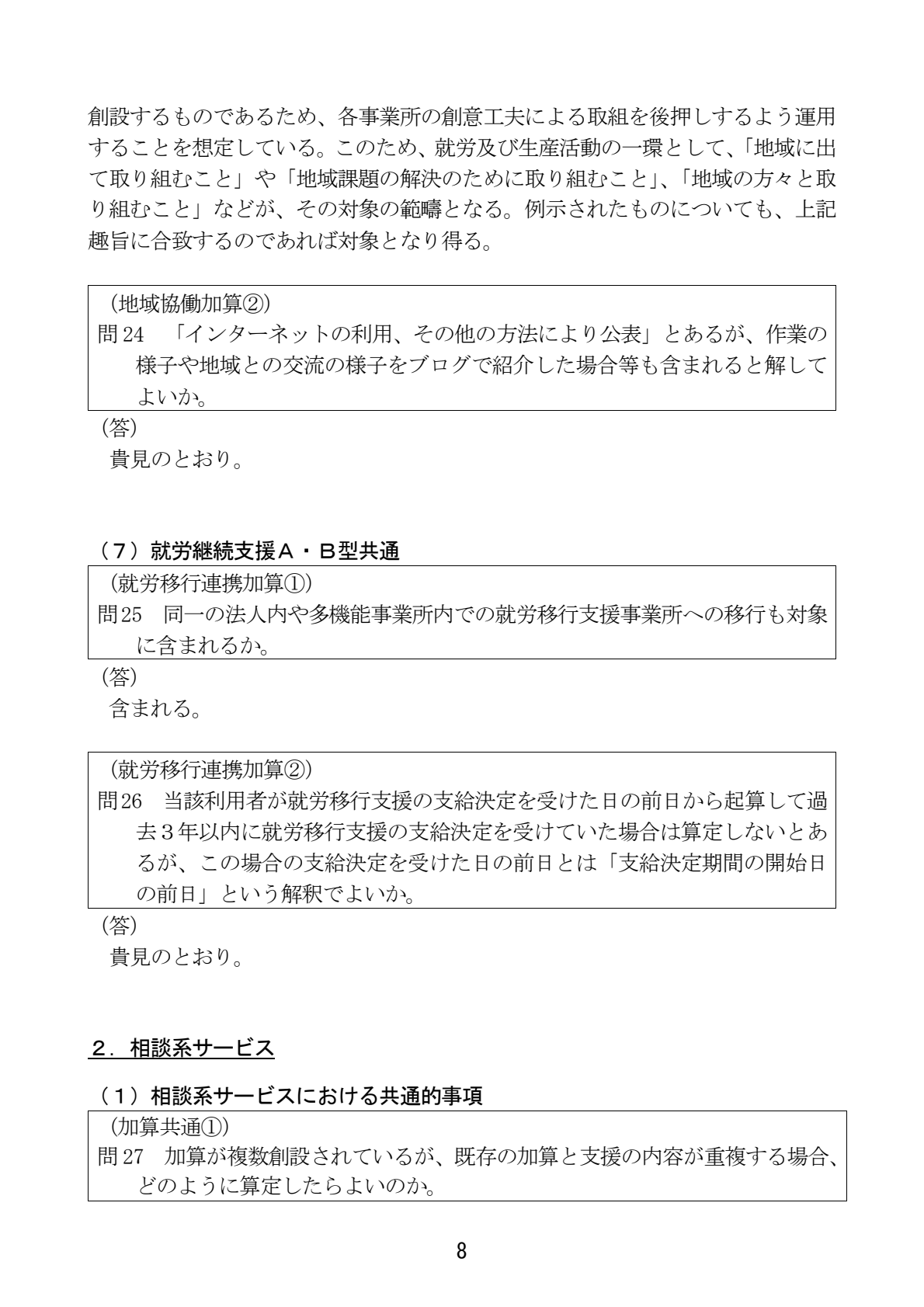 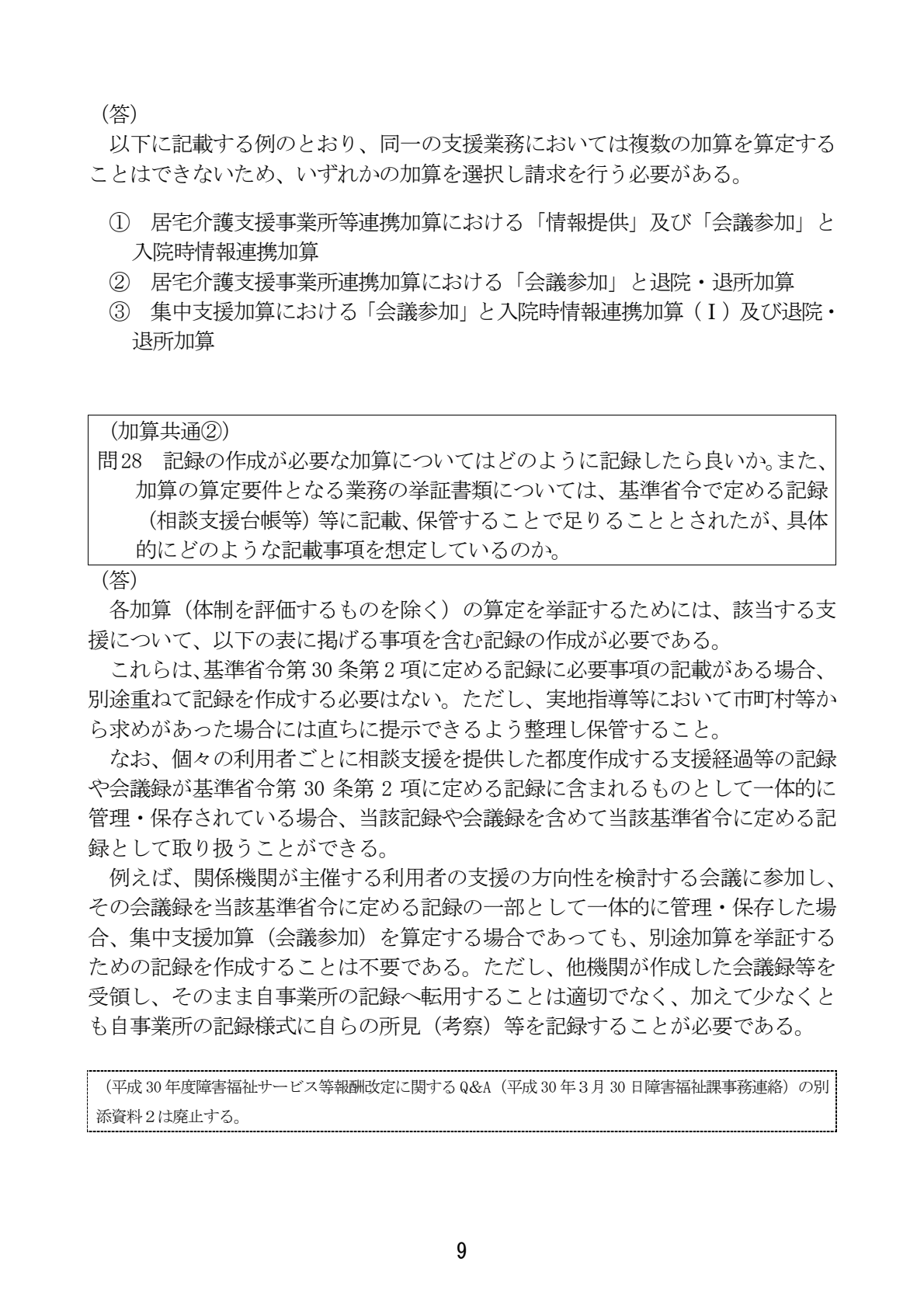 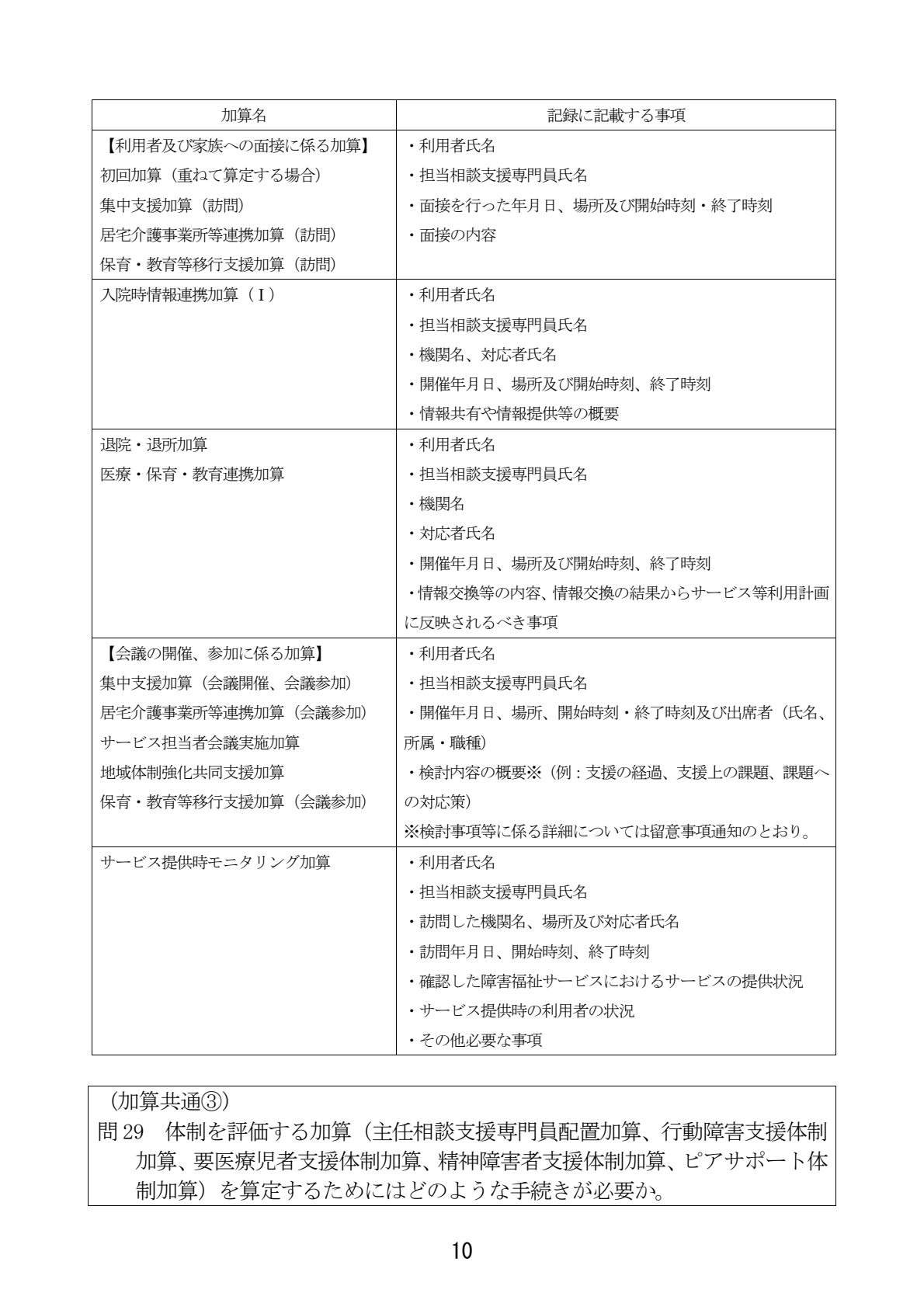 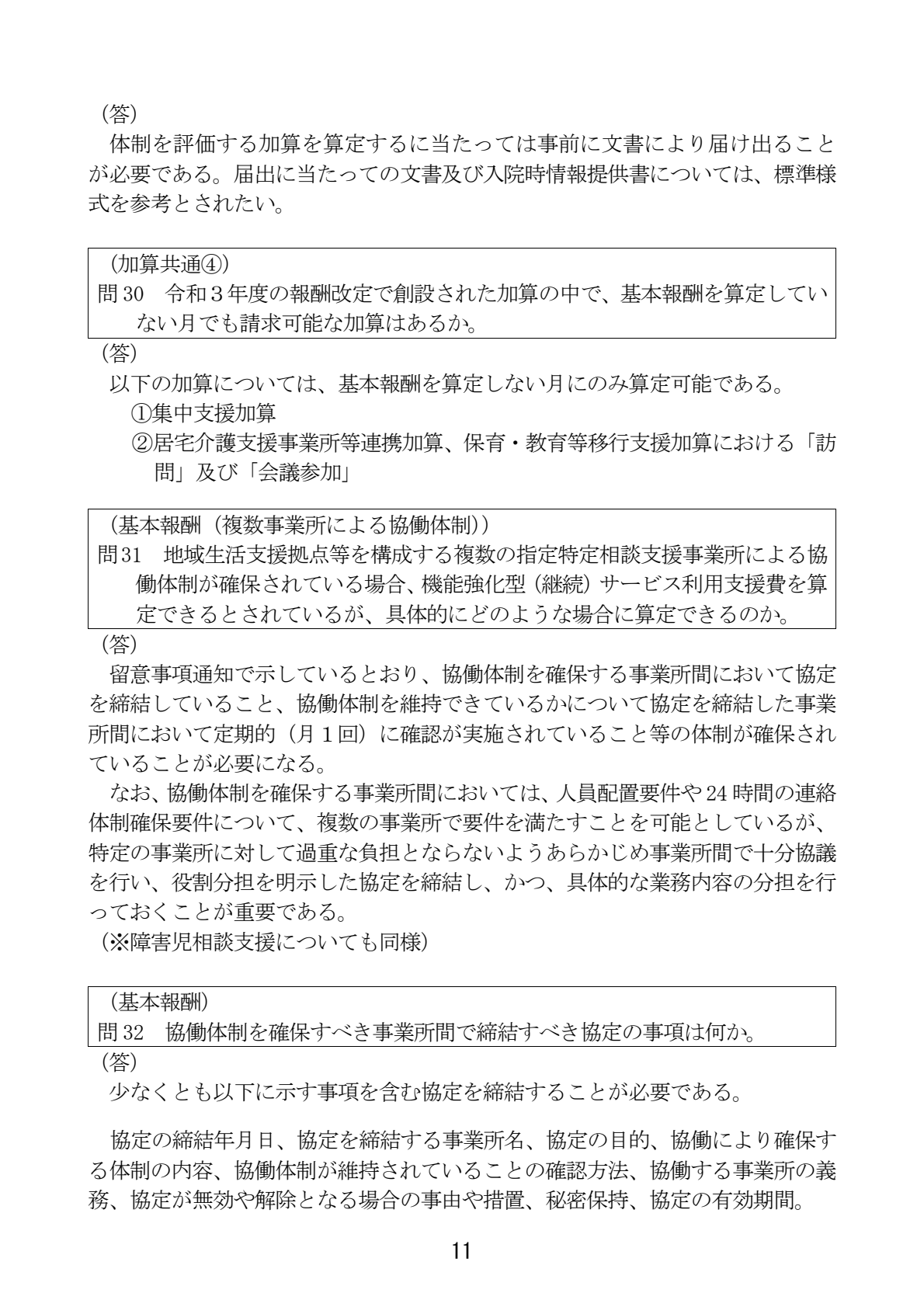 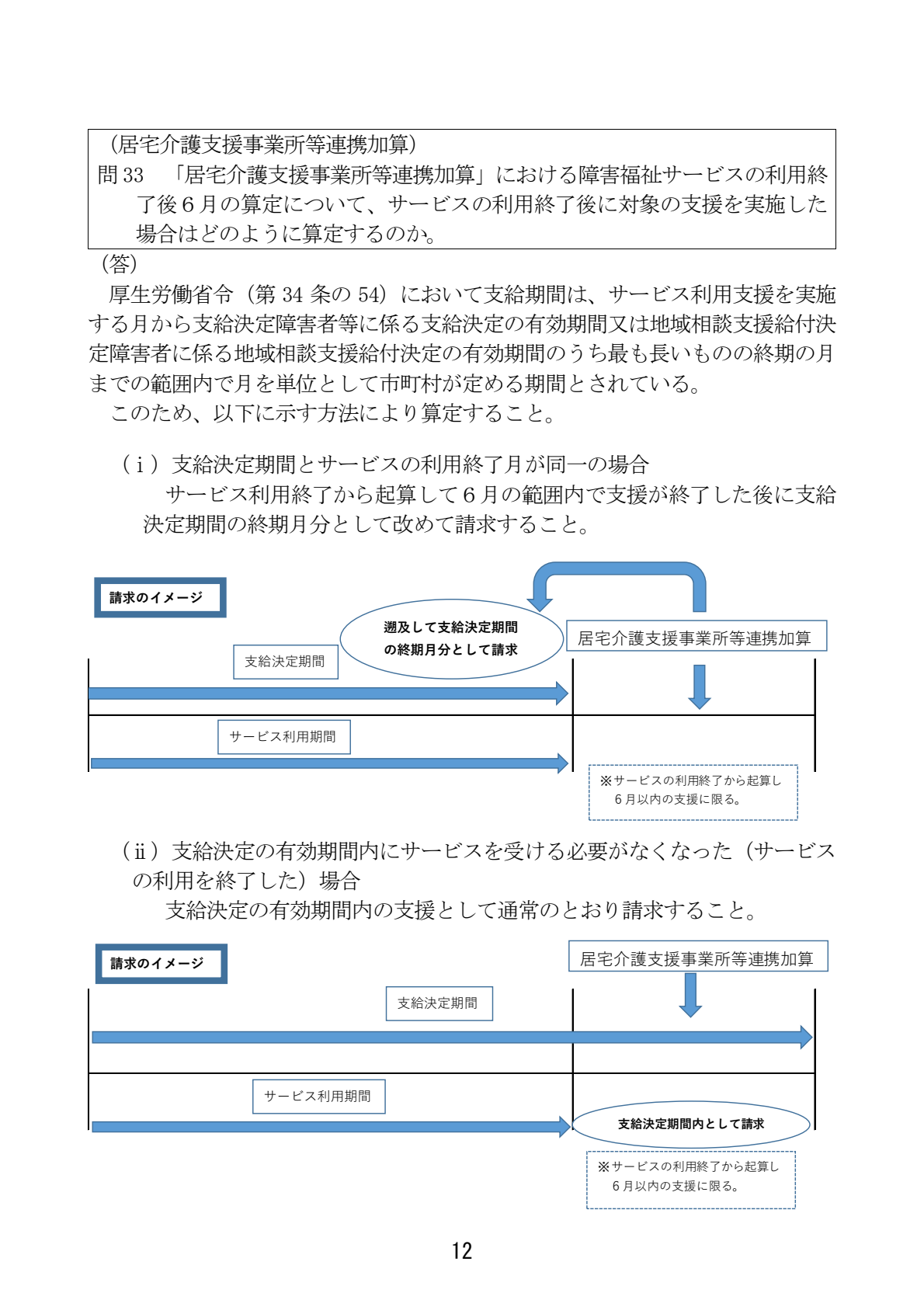 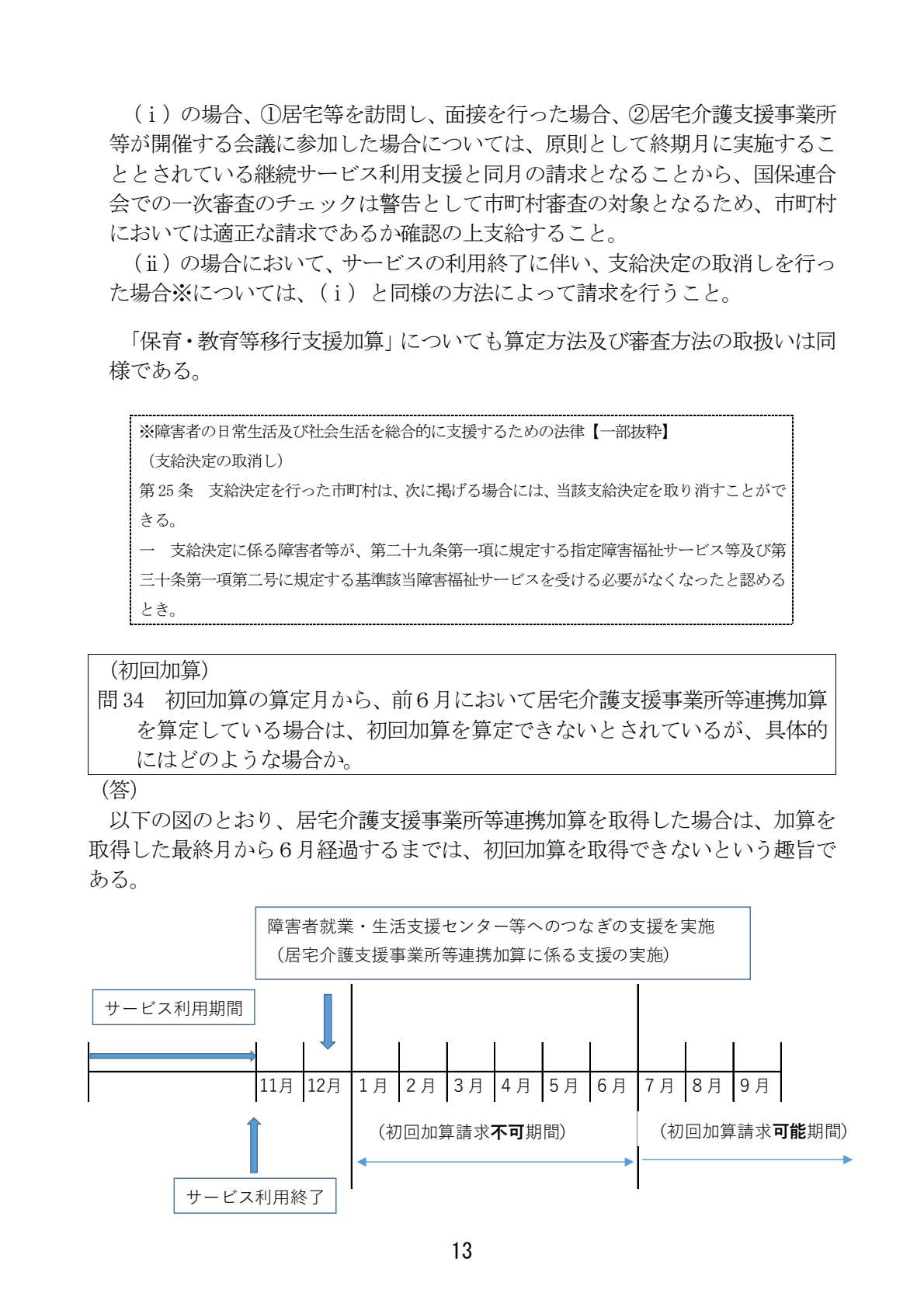 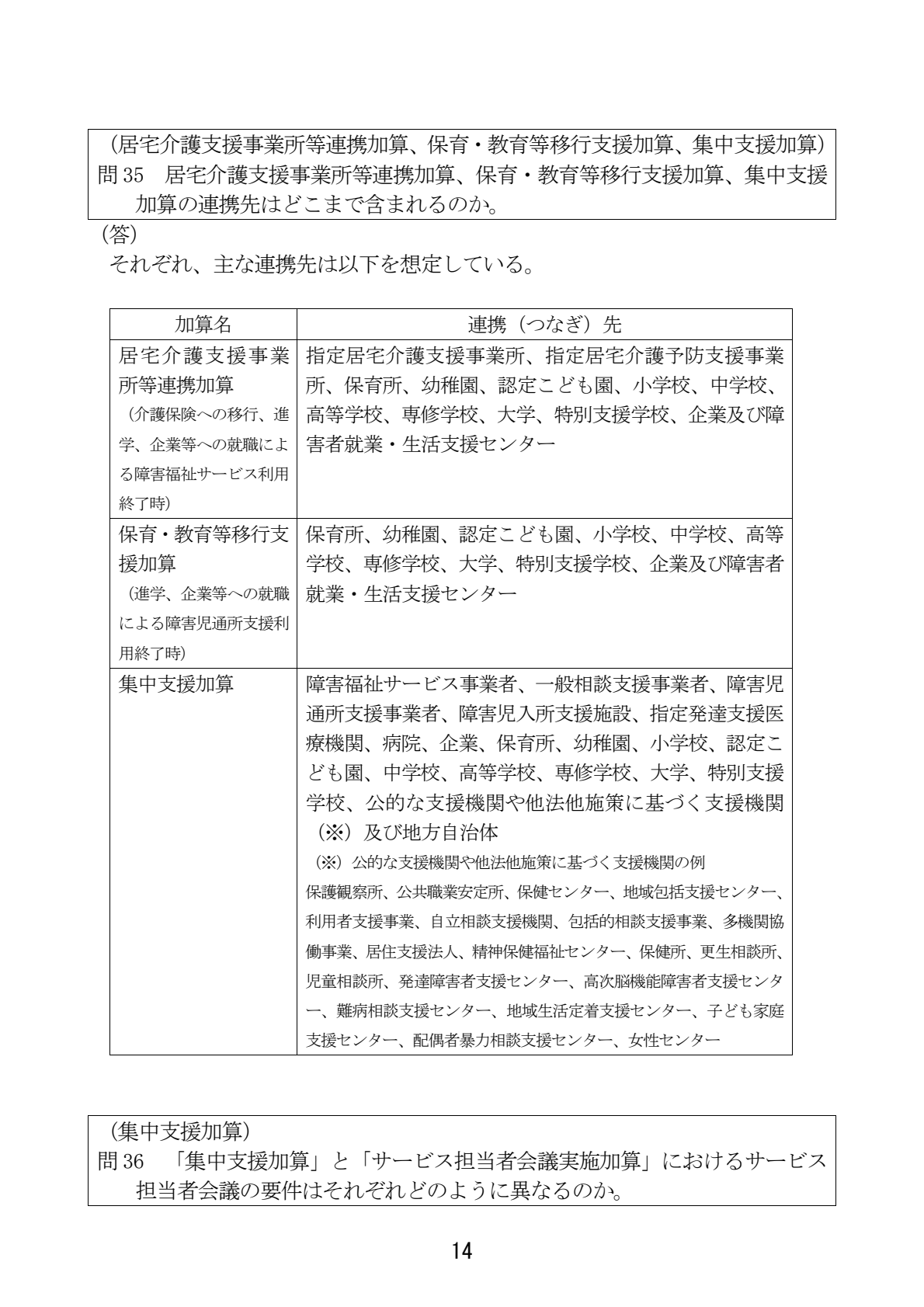 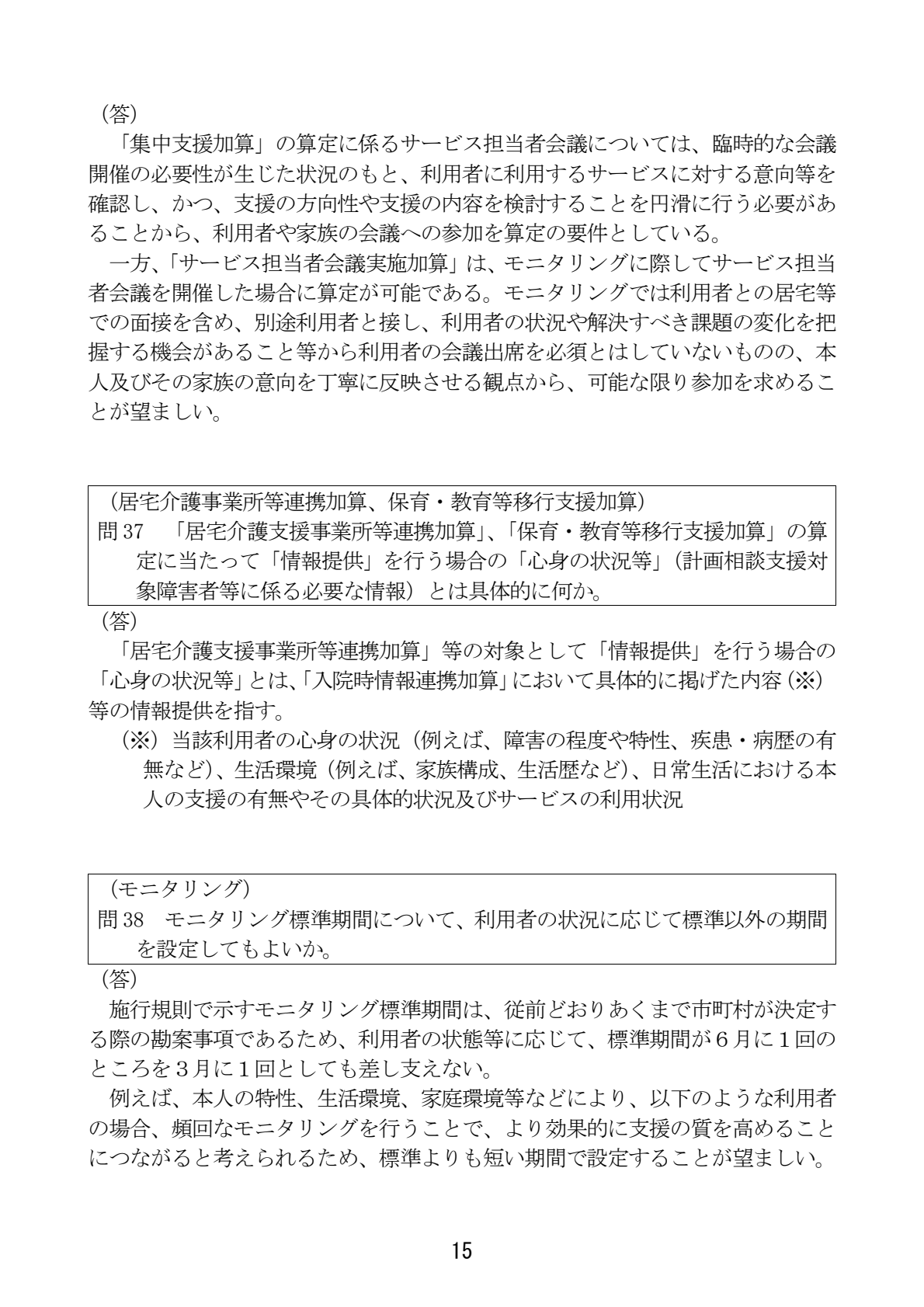 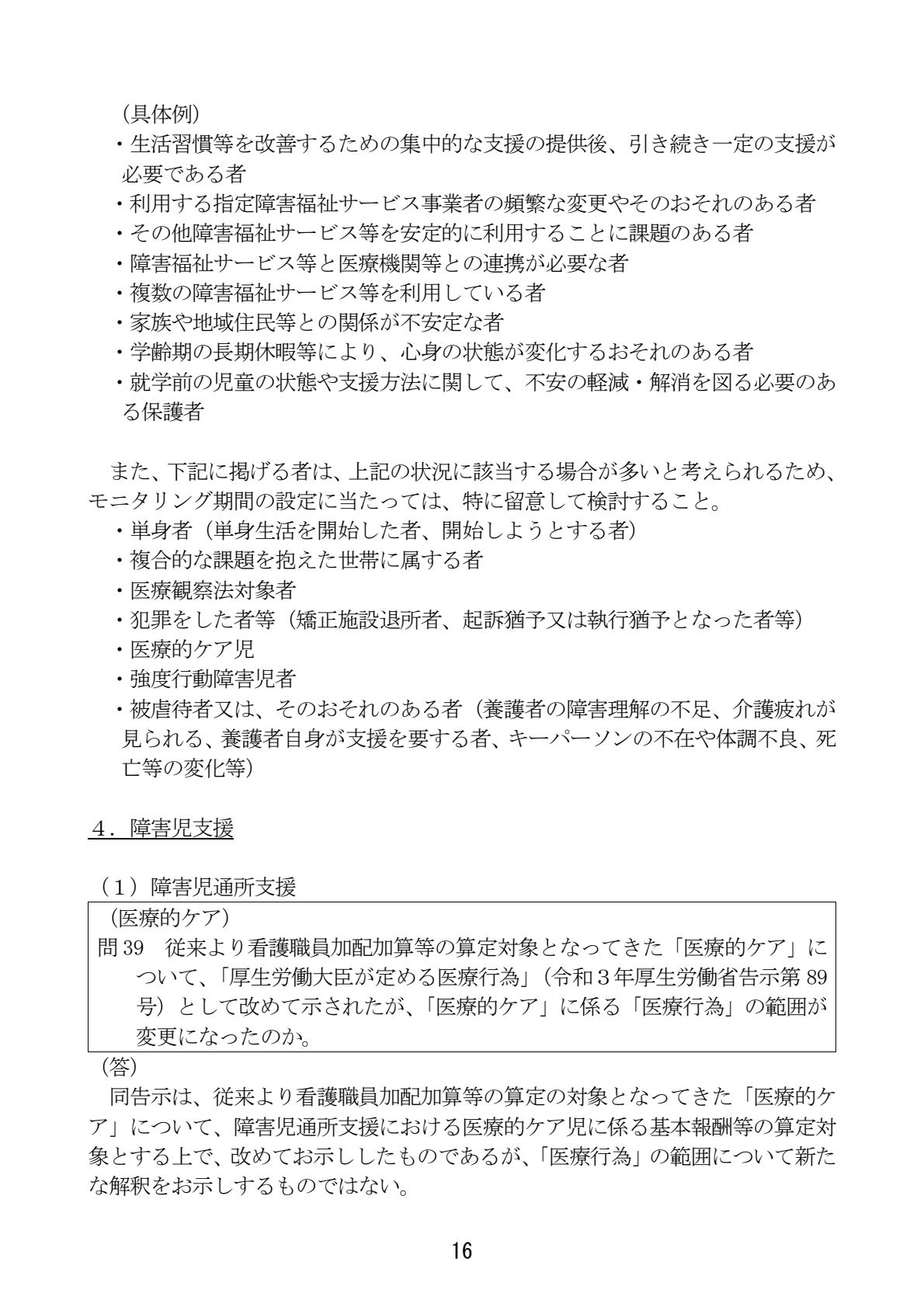 